Лауреат премии имени Николаева Г.А.Фонда «МСБ»студент 5 курса группы МТ7-91Зимаков Артем Евгеньевич2020 г.«Технология изготовления сварной рамы козырька надстройки яхты» (описание проекта)В курсовом проекте рассмотрена проблема изготовления ответственных сварных толстостенных конструкций из алюминиевых сплавов. Сварка толстостенных конструкций из алюминиевых сплавов имеет ряд особенностей, связанных с интенсивным теплоотводом. Значительный теплоотвод из зоны сварки в этом случае обусловлен высокой теплопроводностью материала и усугубляется большой толщиной стенок. Эти факторы необходимо учитывать при подборе режимов сварки, так как по вышеуказанным причинам существует большая вероятность не сплавления кромок, что для большинства конструкций является недопустимым дефектом. В связи с этим, справочные режимы сварки, рекомендованные для получения швов требуемой геометрии, но подобранные для отличных от реальных условий, требуют дополнительной проверки и уточнения. Это возможно только путем сварки натурных полноразмерных образцов, что связано с большими затратами, или на основе компьютерного моделирования.В курсовом проекте справочные режимы сварки были проверены и уточнены с учетом указанных выше особенностей сварки толстостенных конструкций из алюминиевых сплавов. Данная задача была решена на основе компьютерного моделирования тепловых процессов при сварке методом конечных элементов. Моделирование осуществлялось в среде ANSYS. Результаты исследований оформлены в виде статьи и отправлены в журнал для публикации. 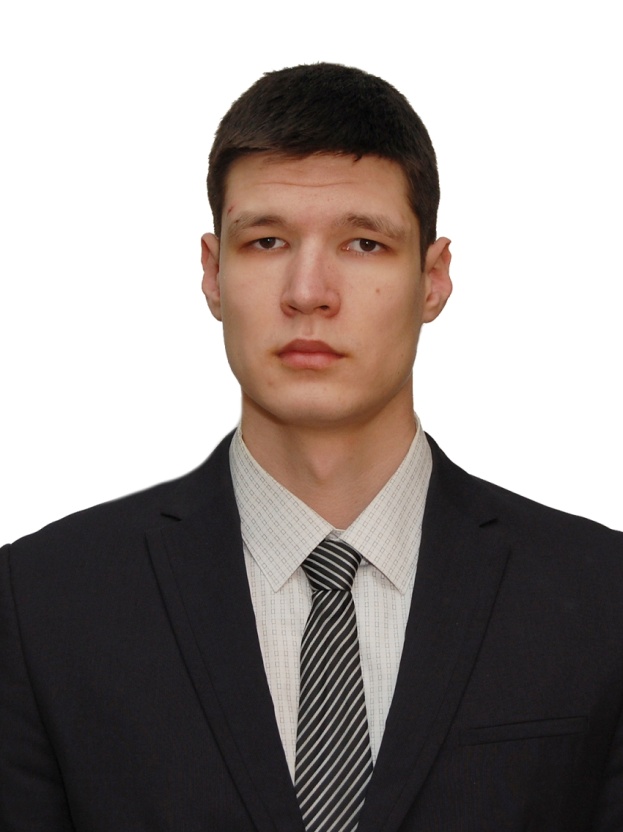 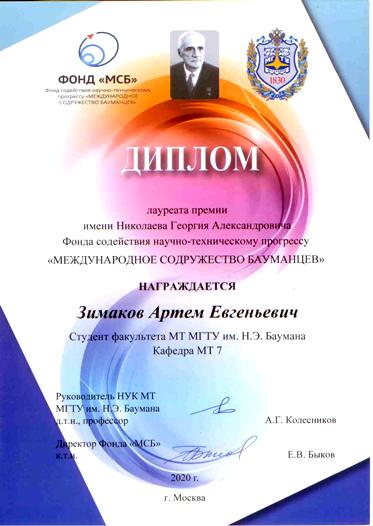 